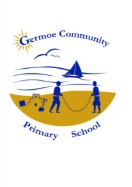 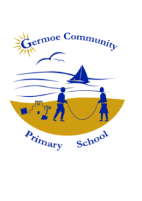 Germoe Community Primary SchoolNewsletter for week commencing 18th January 2016OTHER INFORMATION/ADVANCE NOTICES
Skip Meeting - On Monday, Katie and Maddie went to Landewednack School to meet with other school councils.  They represented our school very well.  A fund raising week is being arranged for the 8th - 12th February and more news will follow shortly.Early notice - Class 1 and Class 2 will need shoe boxes (with lid) for their science work this term. Crosscountry at Mullion and we will be leaving school at 3.30pm prompt.  If any parents and siblings would like to come with us to support their child we do have space on the minibus.  We should be back at school no later than 5.15pm.Tues 19th Jan at 9.00am at Germoe Parent/Governor coffee morning.  Items to be discussed, updates on future of Trust Schools/Uniform/Website.Safeguarding – Due to safeguarding procedures, the gate to the car park will be closed when the children are in school. The gate will be closed from 09.10 daily. You may still use the car park after this time but please ensure the gate is closed when you leave. Thank-you for your cooperation.Safe Guarding Update January 2016
All staff and Governors recently completed Basic Awareness-Safeguarding Children training.  Mrs Quinney and Mrs Nicholas are to attend Team Teach/Positive Handling Update on Friday 15th January 2016.  Miss. Prescott and Mrs Larcombe have attended the PREVENT training and have briefed all staff and governors on Anti-terrorism and Extremism Policies and Procedures.  All Polices relating to safeguarding have recently been updated and are awaiting approval at the next Full Governing Body meeting.  There have not been any safeguarding concerns reported in the Federation in 2015; this evidences the positive impact and effectiveness of policies and practices at Boskenwyn and Germoe Schools.
Safeguarding Staff/Governors       Paula Quinney            (Designated Safeguarding Lead)       Samantha Prescott     (Cover Safeguarding Lead Boskenwyn)       Angie Larcombe         (Cover Safeguarding Lead Germoe)       Russ Monhemius        (Safeguarding Governor)Autism Spectrum Disorder Parent Workshop: Andrew Mercer is the team leader for the west ASD team and will be running the workshop at Marazion Primary School over 4 dates in January and February, where you will be able to learn more about ASD and strategies to help support your child. Refreshments will be provided. The dates are as follows; 12th January, 19th January, 2nd February and 23rd February. Please call Marazion Primary School on 01736 710618 to book your place.Starting on January 14th there is a free ‘Keeping up with the children Maths Course.’ This is to be held at Godolphin School, this will run every Thursday for 5 weeks from 1-3pm. We have a leaflet about it in the school office, but for any more information please contact: Vicki Salvidge on 07968992495/vicki.salvidge@cornwall-acl.ac.uk.From the 10th to the 30th of January 2016, we have the opportunity to have some Swiss Students over for an exchange programme; we are looking for families to host them for the two weeks in which they are here. Each hosting family will receive £450 to cover costs over the two weeks. If anyone is interested in hosting a student aged 17-19 years please let us know as soon as possible so we can make arrangements. The school also receives funding of £300 per student, so it is a great help to us both financially and educationally.*STARS OF THE WEEK*EYFS – SENNEN CLASS – KYNANCE CLASS – GODREVY CLASS – Diary DatesJanuary

Tues 19th                                   9.00am at Germoe Parent/Governor coffee morning                                                  Cross Country @ Mullion leave school at 3:30pm daTEALL AFTERSCHOOL CLUBS STARTMon             Fit Club (KS2)/Construction Club                         Cookery at BoskenwynTues     Crosscountry/Cookery Club (KS2)                       Change for Life at BoskenwynWed Football Club                                                           Film Club at BoskenwynThurs         Superhero’s Writing Club (KS1)                           Dodgeball & Choir at BoskenwynFri Baseball (KS2)